Navodila za izdelavo Poročila o testiranjuRepublika SlovenijaMinistrstvo za izobraževanje, znanost, in športMasarykova 16, 1000 LjubljanaPriloga 4: Testiranje - Poročilo o testiranju programske opremeProjekt:  Verzija:Verzije programske kode:Vsebinsko področje:Datum testiranja:Testirana lastnost:Postopek testiranja:Delovanje: (označite z X)Opis napake v primeru nepravilnega delovanja:                                             Podpis (TISKANO)                                             Podpis (TISKANO)Datum potrditve:  ProjektIme projekta v okviru katerega izvajamo testiranjeVerzije programske kodeVerzija programske kode, ki je nameščena na testno okoljeVsebinsko področjeIme NOE, ki izvaja testiranjeTestirana lastnostNapišemo kaj testiramo (npr. vnos in spreminjanje podatkov na vnosni maski, itd.)Postopek testiranjaNatančen postopek testiranja – poročilu priložite ekranske slike poteka testiranja DelovanjeOznačiOpis napake v primeru nepravilnega delovanjaOpis napake in ekranska slika, če je možna.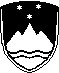 